INFORME DE GESTORIA CORRESPONDIENTE AL MES DE MARZO 2020DIP. GABRIELA ZAPOPAN GARZA GALVÁN.MARZO:APOYO ECONÓMICO DE 500 PESOS PARA PAGO DE ESTUDIOS MEDICOS.SE BRINDARON 50 ASESORÍAS JURÍDICAS EN MATERIAS LABORAL Y MERCANTIL.SE APOYO CON LA COMPRA DE FORMULA INFANTIL.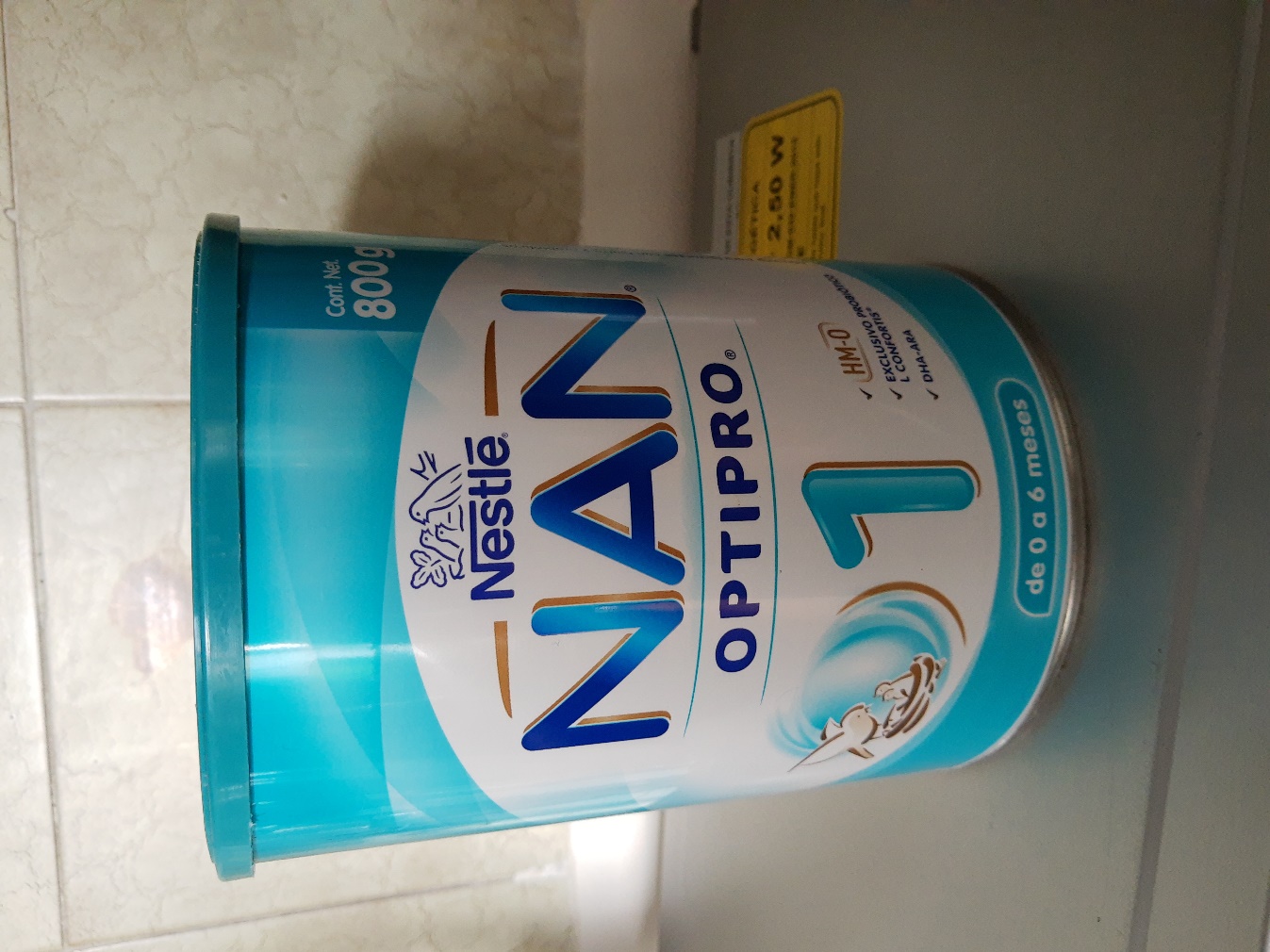 